Publicado en Barcelona el 18/06/2020 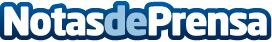 El abrazo de un perro, el antídoto contra la ansiedad de los niños en juzgados de menoresWamiz.es habla con Vanessa Carral, codirectora de Dogtor Animal, para conocer más a fondo su proyecto Courthouse Dogs, que persigue la introducción de perros de terapia en el sistema judicial para calmar la ansiedad de los niños en los juzgados. Su iniciativa ha sido reconocida recientemente con uno de los galardones del Premio Purina BetterwithPets 2020Datos de contacto:Carolina Ortiz670 26 59 51Nota de prensa publicada en: https://www.notasdeprensa.es/el-abrazo-de-un-perro-el-antidoto-contra-la Categorias: Nacional Sociedad Mascotas Solidaridad y cooperación Premios http://www.notasdeprensa.es